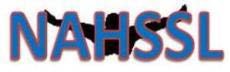 Updated 8/6/15NAHSSL “Certified Officials”USA certified or USA qualified,*Rocket City Swim League (RCSL) certified,NAHSSL certified (by completing RCSL certification).Other swimming officials will present their current credentials to the NAHSSL Official Coordinator if asking to be listed as a NAHSSL “Certified Official.”  ARPA officials will now be required to follow the RCSL certification process to become NAHSSL “Certified Officials.”NAHSSL Stroke/Turn Certification Requirements(Required) Take and pass the online Stroke/Turn NAHSSL certification test (through the RCSL webpage),(Required) Take and pass the online USA Officiating video test (through the RCSL webpage), (Required) Attend NAHSSL deck training (scheduled/hosted by the NAHSSL Official Coordinator).NAHSSL Referee/Starter Certification Requirements(Required**) Minimum 1 year experience as an NAHSSL “Certified Official.”(Required) Take and pass the online Referee/Starter NAHSSL certification test (through the RCSL webpage),(Required) Take and pass the online USA Officiating video test (through the RCSL webpage), (Required) Attend NAHSSL deck training (scheduled/hosted by the NAHSSL Official Coordinator).NAHSSL Recertification Referee/Starter and Stroke/Turn(Required) Take and pass the online NAHSSL recertification test for appropriate level.NAHSSL Official Certification ExpirationInitial Certification expires in one yearIf upgrading to Referee/Starter after just one year of Stroke & Turn, must recertify as S&T before certifying as Referee/Starter.Recertification expires in two years for either level.* - have taken and passed the USA test, training, and completed at least one (of six required) USA apprenticeship sessions.** - special consideration from the league may be provided exempting or considering alternate experience (such as multi-year ARPA experience, work in another jurisdiction, etc.).